Memorandum of Understanding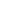 _______(PARTNERSHIP  official name) Introduction“Food Wave - Empowering Urban Youth for Climate Action” is a project co-funded by the European Commission under the Development Education and Awareness Raising Programme (Reference number: EuropeAid/160048/DH/ACT/Multi).  The project aims at creating awareness on sustainable ways to consume and produce food for climatechange mitigation and activate young people in their cities, in order to enable them to influenceinstitutional decisions, so they can lead us to a sustainable global food system by 2030. The project is led by the City of Milan, and co-implemented by ActionAid Italia, ACRA, Mani Tese and 25 project partners in 17 countries, including the European Association for Local Democracy (ALDA).The FOOD WAVE Project aims at reaching a pan-European impact, involving smaller youth organisations and local authorities interested in supporting the Action but lacking the necessary means to do so. Within this framework, the Project, under the coordination of ALDA, with the collaboration of the project partners and in synergy with the Milan Urban Food Policy Pact (MUFPP), established a sub-granting scheme that will contribute to the Food Wave Project overall objective, supporting grass-root initiatives in the field of climate-friendly food consumption behaviours. The sub-grants shall focus on actions that can produce specific results that will stand as examples and inspiration on how to generate constructive and result-oriented activities.  The call for proposals will support projects to carry out actions addressing the nexus between food and climate change. Objective of the Memorandum of UnderstandingTo be eligible, a project must be carried out by a partnership of minimum 2 Local Authorities, Youth Civil Society Organisations or Associations that will work together to build a joint proposal. The small network of organisations will choose a project “leader” that is the one that will send the application. The chosen lead partner will submit the proposal and will attach the Memorandum of Understanding (MoU) among partners as a proof of the establishment of the partnership. By signing the Memorandum of Understanding, the partners, led by ___________ (name of the leader) commit to create the Partnership________  (name of the partnership) that takes effect from the ________ to the _________ of 2023, in order to implement the __________ project (name of the project)Considering all the above information, the following Network is created:Lead Partner_________ (legal name of the organisation)-( type of organisation)_____________ (contact name)______________ (contact email address)Partner 1_________ (legal name of the organisation)-( type of organisation)_____________ (contact name)______________ (contact email address)Partner 2  _________ (legal name of the organisation) -(type of organisation)_____________ (contact name)______________ (contact email address)Partner 3_________ (legal name of the organisation)-(type of organisation)_____________ (contact name)______________ (contact email address)The leader ___________ will be responsible for reporting on behalf of the ___________ Partnership and will be in charge of the overall coordination of the project throughout its duration.If accepted above, ALDA and the FOOD WAVE’s Consortium will treat the Partnership data in compliance with the ALDA Privacy Policy which came into effect on 25/05/2018. Collected personal data collected will be treated with confidentiality and will not be transferred to any third party. Date                                                                        Signature of the Lead Partner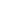 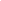  Date                                                                        Signature of partner 1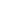 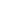  Date                                                                        Signature of partner 2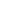 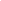  Date                                                                        Signature of partner 3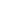 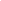  Date                                                                        Signature of partner 4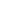 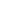 The document is not legally binding.